№ 265 от 16.07.2019 г.   Администрация сельского поселения Уршакский сельсовет муниципального района Аургазинский район Республики Башкортостан направляет нормативные правовые акты для размещения на сайтеПеречень  нормативных правовых актовГлава сельского поселения                                                                              Р.И. АбдрахмановИсп. Ишназарова Г.Т. 2-71-31Башҡортоҫтан РеҫпубликаhыАуырғазы районы муниципаль районының Өршәҡ ауыл Ҫоветыауыл биләмәhе Хаҡимиәте453477, Ауырғазы районы, Иҫке Әпҫәләм ауылы.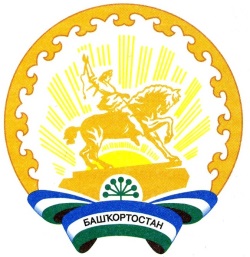 Республика БашкортостанАдминистрация сельского поселения Уршакский сельсовет муниципального района Аургазинский район453477, Аургазинский район, с.Староабсалямово. Тел. 2-71-31п/пДатапринятияНомерНаименование  нормативных правовых актовДата размещенияДополнительныесведенияПостановления Администрации сельского поселенияПостановления Администрации сельского поселенияПостановления Администрации сельского поселенияПостановления Администрации сельского поселенияПостановления Администрации сельского поселенияПостановления Администрации сельского поселения101.07.201941О присвоении адреса объектам адресации05.07.2019201.07.201942Об аннулировании элемента улично-дорожной сети05.07.2019302.07.201943О признании адреса присвоенным05.07.2019403.07.201944О включении муниципального имущества в реестр казны сельского поселения Уршакский сельсовет05.07.2019511.07.201945О внесении изменений в постановление «О порядке администрирования доходов бюджета сельского поселения  Уршакский сельсовет муниципального района Аургазинский район Республики Башкортостан»16.07.2019611.07.201946О внесении изменений в постановление главы администрацииот 13 декабря 2018 года № 39  «Об утверждении Перечня главных администраторов доходов бюджета сельского поселения Уршакский сельсовет муниципального района Аургазинский  район Республики Башкортостан, закрепляемых за ними видов (подвидов) доходов  бюджетасельского поселения Уршакский сельсовет  муниципального района  Аургазинский район  Республики Башкортостан»16.07.2019715.07.201947О признании адреса присвоенным16.07.2019Решения Совета сельского поселенияРешения Совета сельского поселенияРешения Совета сельского поселенияРешения Совета сельского поселенияРешения Совета сельского поселенияРешения Совета сельского поселения1118.06.201940/10О досрочном прекращении полномочий депутата Совета сельского поселения Уршакский сельсовет муниципального района Аургазинский район Республики Башкортостан Зидиханова Ф.А. в связи с отставкой по собственному желанию 18.06.2019Распоряжения администрации сельского поселенияРаспоряжения администрации сельского поселенияРаспоряжения администрации сельского поселенияРаспоряжения администрации сельского поселенияРаспоряжения администрации сельского поселенияРаспоряжения администрации сельского поселения1701.07.201940О снятии с учета нуждающихся в жилых помещениях05.07.20191812.07.201941Об определении на территории избирательных участков специальных мест для размещения предвыборных печатных агитационных материалов зарегистрированных кандидатов и информационных материалов избирательных комиссий16.07.2019